Радио Дача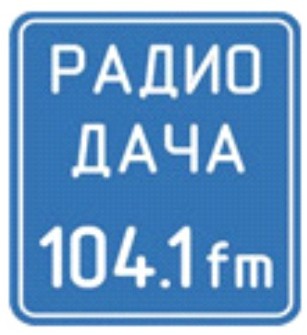 Реклама выходит на 20-ой и 35-ой минуте каждого часаРазмещение ролика первым или последним в блоке 1,3Выбор рекламного блока часа 1,1Сезонный коэффициент 1,2 (действует с 01 октября по 31 декабря)Изготовление ролика по отдельному прайсуСпециальные рекламные предложенияСезонный коэффициент 1,2 (действует с 01 октября по 31 декабря)                           01.10.2016Прайс-листы рекламного агентства Единая Служба Объявлений г. Екатеринбург / разместить / подать объявления или рекламу в газету / разместить рекламу (радиоролик, аудио-продукции) на радиостанции Дача (104,1 FM) г. Екатеринбург и другие медиа / рекламоносители / СМИ г. Екатеринбурга, Свердловской области и России Вы можете по телефону (343) 2-167-167, в сети салонов г. Екатеринбурга и на сайте о рекламе www.eso-online.ruСТОИМОСТЬ одной трансляции рекламного ролика (16-25 сек.):Время выходаТарифс 07.00 до 11.00                  1 700 руб.с 11.00 до 17.001 450 руб.с 17.00 до 20.001 700 руб.с 20.00 до 07.00700 руб.КОЭФФИЦИЕНТЫ на продолжительность рекламного ролика:до 15 сек.16-25 сек.26-35 сек.36-45 сек.46-60 сек.0,61,01,31,72,0КОЭФФИЦИЕНТЫ на позиционирование рекламного ролика в блоке:СКИДКИ на размещение рекламы:Объем заказа на размещение рекламыСкидка35 000 – 50 000 руб.5%50 001 – 70 000 руб.10%70 001 – 100 000 руб.15%100 001 руб. и выше20%Рекламное предложениеВремя выходаКоличество выходов в неделюСтоимость неделиПрогноз погоды  1ежедневно6.20, 8.20, 10.20, 13.20, 15.20, 17.204255 000 руб.Прогноз погоды  2ежедневно7.20, 9.20, 11.20, 14.20, 16.20, 18.204255 000 руб.Новостибудни8.00,10.00,
14.00, 16.00, 17.00, 19.003044 000 руб.Удачной дорогипн-пт8.35, 9.35, 11.35, 16.35,17.35,18.35сб-вс8.35, 9.35, 14.35, 16.35, 17.35, 18.354241 000 руб.Удачный момент  1ежедневно6.56, 9.56, 13.56, 15.56, 18.56+ 2 ролика в рекламных блоках4935 000 руб.Удачный момент  2ежедневно7.56, 11.56, 14.56, 16.56, 20.56+ 2 ролика в рекламных блоках4935 000 руб.Удачный час  1ежедневно12.00 – 13.001 ролик внутри программы
+ 6 роликов в рекламных блоках4933 000 руб.Удачный час  2ежедневно19.00 - 20.001 ролик внутри программы
+ 6 роликов в рекламных блоках4933 000 руб.Честно о полезномбудни 13.001 ролик внутри программы+ 4 ролика в рекламных блоках2522 000 руб.Песня годаежедневно15.001 ролик внутри программы
+ 4 ролика в рекламных блоках3527 000 руб.Гороскоппн-пт 6.30, 8.30 сб-вс 9.301 ролик внутри программы + 3 ролика в рекламных блоках3326 000 руб.Праздник каждый деньпн-пт 09.301 ролик внутри программы+ 4 ролика в рекламных блоках2522 000 руб.Лунный календарьпн-пт 07.30, 10.301 ролик внутри программы+ 4 ролика в рекламных блоках3025 000 руб.